Štefanova ulica 5, 1000 Ljubljana	T: 01 478 60 01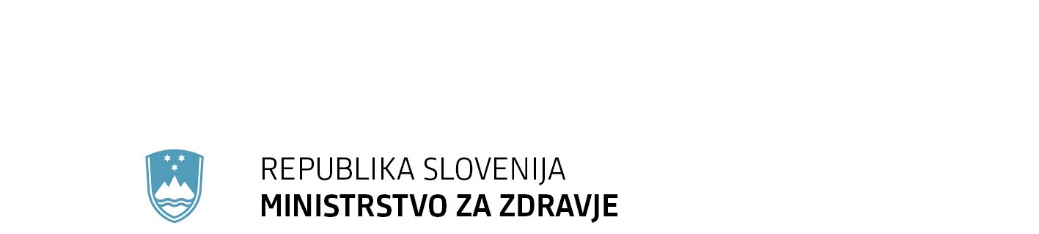 	F: 01 478 60 58 	E: gp.mz@gov.si	www.mz.gov.siPRILOGA 1Na podlagi 21. člena Zakona o Vladi Republike Slovenije (Uradni list RS, št. 24/05 – uradno prečiščeno besedilo, 109/08, 38/10 – ZUKN, 8/12, 21/13, 47/13 – ZDU-1G, 65/14 in 55/17) je Vlada Republike Slovenije na … seji dne … sprejela naslednjiSKLEPVlada Republike Slovenije je izdala Odlok o začasnih ukrepih za zmanjšanje tveganja okužbe in širjenja okužbe z virusom SARS-CoV-2 in ga objavi v Uradnem listu Republike Slovenije.Dr. Božo Predaličgeneralni sekretarPrejmejo:ministrstvavladne službePRILOGA 2Na podlagi 2. točke prvega odstavka 39. člena in za izvrševanje prvega odstavka 4. člena Zakona o nalezljivih boleznih (Uradni list RS, št. 33/06 – uradno prečiščeno besedilo, 49/20 – ZIUZEOP, 142/20 in 175/20 – ZIUOPDVE) Vlada Republike Slovenije izdajaODLOKo začasnih ukrepih za zmanjšanje tveganja okužbe in širjenja okužbe z virusom SARS-CoV-21. členS tem odlokom se zaradi preprečitve ponovnih izbruhov okužb in širjenja okužb z nalezljivo boleznijo COVID-19 začasno določita uporaba zaščitne maske na javnih krajih oziroma prostorih ter obvezno razkuževanje rok.2. člen(1) Uporaba zaščitne maske iz prejšnjega člena je obvezna pri gibanju in zadrževanju v vseh zaprtih javnih krajih oziroma prostorih.(2) Uporaba zaščitne maske iz prejšnjega člena je obvezna tudi pri gibanju in zadrževanju na odprtih javnih krajih oziroma prostorih, če ni mogoče zagotoviti medosebne razdalje najmanj 2 metra, in v osebnih vozilih. Ne glede na prejšnji stavek nošenje zaščitne maske v osebnem vozilu ni potrebno, če je v vozilu ena oseba ali več članov istega gospodinjstva.(3) Zaprt javni kraj oziroma prostor je javni prostor, ki ga pokriva streha in ima zaprto več kot polovico površine pripadajočih sten oziroma stranic (ne glede na vrsto uporabljenega materiala), ne glede na to, ali je objekt stalen ali začasen, pri tem pa okna in vrata štejejo kot del zaprte površine. Kot zaprt javni kraj oziroma prostor se štejejo tudi vse oblike javnega potniškega prometa in žičniške naprave za prevoz oseb v zaprtih kabinah.3. člen(1) Ne glede na prejšnji člen uporaba zaščitne maske ni obvezna za:‒ otroke do dopolnjenega 6. leta starosti,‒ učence v osnovni šoli in dijake v srednji šoli, izključno ko so v matičnem oddelku,‒ vzgojitelje predšolskih otrok, vzgojitelje predšolskih otrok-pomočnike in učitelje do vključno 5. razreda osnovne šole pri opravljanju neposrednega dela z otroki oziroma učenci,‒ višje in visokošolske učitelje, kadar predavajo za zaščitno pregrado iz stekla ali podobnega materiala,‒ osebe, ki izvajajo individualno športno vadbo, če je zagotovljena medosebna razdalja vsaj 3 metre.(2) Za osebe iz prejšnjega odstavka se glede uporabe zaščitnih mask uporabljajo priporočila Nacionalnega inštituta za javno zdravje, ki so objavljena na spletnih straneh Nacionalnega inštituta za javno zdravje.(3) Pri neposredni komunikaciji z gluhimi, gluhonemimi in naglušnimi osebami se, ob upoštevanju zaščite vseh udeleženih, uporaba zaščitnih mask lahko začasno opusti, če je mogoče zagotoviti medosebno razdaljo najmanj 2 metra, uporabo vizirja ali če komunikacija s temi osebami poteka za stekleno pregrado.(4) Uporaba zaščitne maske v komunikaciji z osebami iz prejšnjega odstavka ni obvezna za tolmače za slovenski znakovni jezik.4. člen(1) Ob vstopu v zaprt javni prostor je obvezno razkuževanje rok z razkužilom, ki vsebuje najmanj 60 odstotkov alkohola.(2) Razkužila iz prejšnjega odstavka mora zagotoviti upravljavec oziroma izvajalec dejavnosti v zaprtem javnem prostoru pri vhodu v tak prostor.5. členVlada Republike Slovenije preverja utemeljenost ukrepov iz tega odloka na podlagi strokovnih mnenj.KONČNI DOLOČBI6. členZ dnem uveljavitve tega odloka preneha veljati Odlok o začasnih ukrepih za zmanjšanje tveganja okužbe in širjenja okužbe z virusom SARS-CoV-2 (Uradni list RS, št. 182/20).7. členTa odlok začne veljati 16. decembra 2020 in velja sedem dni.  Št. 0070-186/2020Ljubljana, dne 14. decembra 2020EVA 2020-2711-0143Vlada Republike Slovenije     Janez Janša      predsednikObrazložitevPredlog odloka je enak Odloku o začasnih ukrepih za zmanjšanje tveganja okužbe in širjenja okužbe z virusom SARS-CoV-2 (Uradni list RS, št. 182/20), nekoliko je milejši ukrep nošenja zaščitne maske na odprtih javnih krajih in prostorih, saj je nošenje zaščitne maske obvezno le v primeru, če ni mogoče vzdrževati medosebne razdalje najmanj 2 metra. To velja za vse statistične regije.Številka: 0070-186/2020Številka: 0070-186/2020Ljubljana, 14. decembra 2020Ljubljana, 14. decembra 2020EVA 2020-2711-0143EVA 2020-2711-0143GENERALNI SEKRETARIAT VLADE REPUBLIKE SLOVENIJEGp.gs@gov.siGENERALNI SEKRETARIAT VLADE REPUBLIKE SLOVENIJEGp.gs@gov.siZADEVA: Odlok o začasnih ukrepih za zmanjšanje tveganja okužbe in širjenja okužbe z virusom SARS-CoV-2 – predlog za obravnavo ZADEVA: Odlok o začasnih ukrepih za zmanjšanje tveganja okužbe in širjenja okužbe z virusom SARS-CoV-2 – predlog za obravnavo ZADEVA: Odlok o začasnih ukrepih za zmanjšanje tveganja okužbe in širjenja okužbe z virusom SARS-CoV-2 – predlog za obravnavo ZADEVA: Odlok o začasnih ukrepih za zmanjšanje tveganja okužbe in širjenja okužbe z virusom SARS-CoV-2 – predlog za obravnavo 1. Predlog sklepov vlade:1. Predlog sklepov vlade:1. Predlog sklepov vlade:1. Predlog sklepov vlade:Na podlagi 21. člena Zakona o Vladi Republike Slovenije (Uradni list RS, št. 24/05 – uradno prečiščeno besedilo, 109/08, 38/10 – ZUKN, 8/12, 21/13, 47/13 – ZDU-1G, 65/14 in 55/17) je Vlada Republike Slovenije na ……… seji dne ………….. sprejela naslednjiSKLEPVlada Republike Slovenije je izdala Odlok o začasnih ukrepih za zmanjšanje tveganja okužbe in širjenja okužbe z virusom SARS-CoV-2 in ga objavi v Uradnem listu Republike Slovenije.Dr. Božo Predaličgeneralni sekretarPrejmejo:ministrstvavladne službeNa podlagi 21. člena Zakona o Vladi Republike Slovenije (Uradni list RS, št. 24/05 – uradno prečiščeno besedilo, 109/08, 38/10 – ZUKN, 8/12, 21/13, 47/13 – ZDU-1G, 65/14 in 55/17) je Vlada Republike Slovenije na ……… seji dne ………….. sprejela naslednjiSKLEPVlada Republike Slovenije je izdala Odlok o začasnih ukrepih za zmanjšanje tveganja okužbe in širjenja okužbe z virusom SARS-CoV-2 in ga objavi v Uradnem listu Republike Slovenije.Dr. Božo Predaličgeneralni sekretarPrejmejo:ministrstvavladne službeNa podlagi 21. člena Zakona o Vladi Republike Slovenije (Uradni list RS, št. 24/05 – uradno prečiščeno besedilo, 109/08, 38/10 – ZUKN, 8/12, 21/13, 47/13 – ZDU-1G, 65/14 in 55/17) je Vlada Republike Slovenije na ……… seji dne ………….. sprejela naslednjiSKLEPVlada Republike Slovenije je izdala Odlok o začasnih ukrepih za zmanjšanje tveganja okužbe in širjenja okužbe z virusom SARS-CoV-2 in ga objavi v Uradnem listu Republike Slovenije.Dr. Božo Predaličgeneralni sekretarPrejmejo:ministrstvavladne službeNa podlagi 21. člena Zakona o Vladi Republike Slovenije (Uradni list RS, št. 24/05 – uradno prečiščeno besedilo, 109/08, 38/10 – ZUKN, 8/12, 21/13, 47/13 – ZDU-1G, 65/14 in 55/17) je Vlada Republike Slovenije na ……… seji dne ………….. sprejela naslednjiSKLEPVlada Republike Slovenije je izdala Odlok o začasnih ukrepih za zmanjšanje tveganja okužbe in širjenja okužbe z virusom SARS-CoV-2 in ga objavi v Uradnem listu Republike Slovenije.Dr. Božo Predaličgeneralni sekretarPrejmejo:ministrstvavladne službe2. Predlog za obravnavo predloga zakona po nujnem ali skrajšanem postopku v državnem zboru z obrazložitvijo razlogov:2. Predlog za obravnavo predloga zakona po nujnem ali skrajšanem postopku v državnem zboru z obrazložitvijo razlogov:2. Predlog za obravnavo predloga zakona po nujnem ali skrajšanem postopku v državnem zboru z obrazložitvijo razlogov:2. Predlog za obravnavo predloga zakona po nujnem ali skrajšanem postopku v državnem zboru z obrazložitvijo razlogov:////3.a Osebe, odgovorne za strokovno pripravo in usklajenost gradiva:3.a Osebe, odgovorne za strokovno pripravo in usklajenost gradiva:3.a Osebe, odgovorne za strokovno pripravo in usklajenost gradiva:3.a Osebe, odgovorne za strokovno pripravo in usklajenost gradiva:- Tomaž Gantar, minister- Tomaž Gantar, minister- Tomaž Gantar, minister- Tomaž Gantar, minister3.b Zunanji strokovnjaki, ki so sodelovali pri pripravi dela ali celotnega gradiva:3.b Zunanji strokovnjaki, ki so sodelovali pri pripravi dela ali celotnega gradiva:3.b Zunanji strokovnjaki, ki so sodelovali pri pripravi dela ali celotnega gradiva:3.b Zunanji strokovnjaki, ki so sodelovali pri pripravi dela ali celotnega gradiva:////4. Predstavniki vlade, ki bodo sodelovali pri delu državnega zbora:4. Predstavniki vlade, ki bodo sodelovali pri delu državnega zbora:4. Predstavniki vlade, ki bodo sodelovali pri delu državnega zbora:4. Predstavniki vlade, ki bodo sodelovali pri delu državnega zbora:////5. Kratek povzetek gradiva:5. Kratek povzetek gradiva:5. Kratek povzetek gradiva:5. Kratek povzetek gradiva:Predlog odloka je enak Odloku o začasnih ukrepih za zmanjšanje tveganja okužbe in širjenja okužbe z virusom SARS-CoV-2 (Uradni list RS, št. 182/20), nekoliko je milejši ukrep nošenja zaščitne maske na odprtih javnih krajih in prostorih, saj je nošenje zaščitne maske obvezno le v primeru, če ni mogoče vzdrževati medosebne razdalje najmanj 2 metra. To velja za vse statistične regije.Predlog odloka je enak Odloku o začasnih ukrepih za zmanjšanje tveganja okužbe in širjenja okužbe z virusom SARS-CoV-2 (Uradni list RS, št. 182/20), nekoliko je milejši ukrep nošenja zaščitne maske na odprtih javnih krajih in prostorih, saj je nošenje zaščitne maske obvezno le v primeru, če ni mogoče vzdrževati medosebne razdalje najmanj 2 metra. To velja za vse statistične regije.Predlog odloka je enak Odloku o začasnih ukrepih za zmanjšanje tveganja okužbe in širjenja okužbe z virusom SARS-CoV-2 (Uradni list RS, št. 182/20), nekoliko je milejši ukrep nošenja zaščitne maske na odprtih javnih krajih in prostorih, saj je nošenje zaščitne maske obvezno le v primeru, če ni mogoče vzdrževati medosebne razdalje najmanj 2 metra. To velja za vse statistične regije.Predlog odloka je enak Odloku o začasnih ukrepih za zmanjšanje tveganja okužbe in širjenja okužbe z virusom SARS-CoV-2 (Uradni list RS, št. 182/20), nekoliko je milejši ukrep nošenja zaščitne maske na odprtih javnih krajih in prostorih, saj je nošenje zaščitne maske obvezno le v primeru, če ni mogoče vzdrževati medosebne razdalje najmanj 2 metra. To velja za vse statistične regije.6. Presoja posledic za:6. Presoja posledic za:6. Presoja posledic za:6. Presoja posledic za:a)javnofinančna sredstva nad 40.000 EUR v tekočem in naslednjih treh letihjavnofinančna sredstva nad 40.000 EUR v tekočem in naslednjih treh letihNEb)usklajenost slovenskega pravnega reda s pravnim redom Evropske unijeusklajenost slovenskega pravnega reda s pravnim redom Evropske unijeNEc)administrativne poslediceadministrativne poslediceNEč)gospodarstvo, zlasti mala in srednja podjetja ter konkurenčnost podjetijgospodarstvo, zlasti mala in srednja podjetja ter konkurenčnost podjetijNEd)okolje, vključno s prostorskimi in varstvenimi vidikiokolje, vključno s prostorskimi in varstvenimi vidikiNEe)socialno področjesocialno področjeNEf)dokumente razvojnega načrtovanja:nacionalne dokumente razvojnega načrtovanjarazvojne politike na ravni programov po strukturi razvojne klasifikacije programskega proračunarazvojne dokumente Evropske unije in mednarodnih organizacijdokumente razvojnega načrtovanja:nacionalne dokumente razvojnega načrtovanjarazvojne politike na ravni programov po strukturi razvojne klasifikacije programskega proračunarazvojne dokumente Evropske unije in mednarodnih organizacijNE7.a Predstavitev ocene finančnih posledic nad 40.000 EUR:/7.a Predstavitev ocene finančnih posledic nad 40.000 EUR:/7.a Predstavitev ocene finančnih posledic nad 40.000 EUR:/7.a Predstavitev ocene finančnih posledic nad 40.000 EUR:/7.b Predstavitev ocene finančnih posledic pod 40.000 EUR:Nima finančnih posledic.7.b Predstavitev ocene finančnih posledic pod 40.000 EUR:Nima finančnih posledic.8. Predstavitev sodelovanja z združenji občin:8. Predstavitev sodelovanja z združenji občin:Vsebina predloženega gradiva (predpisa) vpliva na:pristojnosti občin,delovanje občin,financiranje občin.NEGradivo (predpis) je bilo poslano v mnenje: Skupnosti občin Slovenije SOS: NEZdruženju občin Slovenije ZOS: NEZdruženju mestnih občin Slovenije ZMOS: NEGradivo (predpis) je bilo poslano v mnenje: Skupnosti občin Slovenije SOS: NEZdruženju občin Slovenije ZOS: NEZdruženju mestnih občin Slovenije ZMOS: NE9. Predstavitev sodelovanja javnosti:9. Predstavitev sodelovanja javnosti:Gradivo je bilo predhodno objavljeno na spletni strani predlagatelja:NENa podlagi določbe sedmega odstavka 9. člena Poslovnika Vlade Republike Slovenije se pri pripravi predloga sklepa, javnosti ne povabi k sodelovanju.  Na podlagi določbe sedmega odstavka 9. člena Poslovnika Vlade Republike Slovenije se pri pripravi predloga sklepa, javnosti ne povabi k sodelovanju.  10. Pri pripravi gradiva so bile upoštevane zahteve iz Resolucije o normativni dejavnosti:NE11. Gradivo je uvrščeno v delovni program vlade:NETomaž GANTARMINISTERTomaž GANTARMINISTER